 Village of Wellsville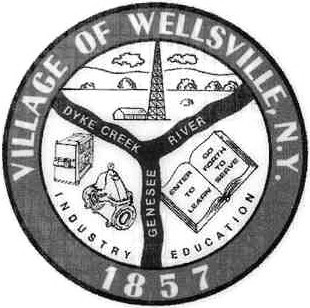 Office of the Clerk23 North Main Street * Wellsville, New York 14895Phone: (585) 596-1754 * FAX: (585) 593-7260711(TDD)VILLAGE BOARD MEETING AGENDA1-9-2023Pledge to the FlagAccept the minutes for the Regular Meeting held on Tuesday, December 27, 2022.VISITORS:MAYOR’S BUSINESS:Nothing to discussTRUSTEES’ BUSINESS:	PEARSON:Request acceptance and approval of the vouchers as listed in the Abstract of Vouchers dated January 9, 2023.MONROE:Nothing to discussROESKE: Report on Planning BoardFAHS:Nothing to discussPOLICE DEPT:Nothing to discussFIRE DEPT:Nothing to discussDPW:Nothing to discussATTORNEY:Nothing to discussCODE ENFORCEMENT:1.	Code Enforcement changes requiring a Local LawTREASURER:Picture Contest – Village of Wellsville WebsiteBudget Calendar LetterRequest executive session for a personnel matter